Когда мы теряем ребенка из-за болезни или несчастного случая – это огромное горе,но когда ребенок сам  прерывает свой жизненный путь– это непоправимая трагедия.Детский суицид и его последствия(для педагогов и родителей)Суицид – акт лишения себя жизни, при котором человек действует целенаправленно, преднамеренно, осознанно (умышленное самоповреждение со смертельным исходом). Суицид является одной из основных причин смерти у молодежи на сегодняшний день. Суицид считается “убийцей № 2” молодых людей, в возрасте от пятнадцати до двадцати четырех лет. “Убийцей № 1” являются несчастные случаи, в том числе передозировка наркотиков, дорожные происшествия, паденияс мостов и зданий, самоотравления. По мнению  суицидологов, многие из этих несчастных случаев в действительности были суицидами, замаскированными под несчастные случаи. Признаки готовящегося самоубийстваНамеки: «Я больше не буду ни для кого проблемой», «Вы еще пожалеете, когда я умру», «Всем будет лучше, если меня не станет», «Я не могу так дальше жить».Нездоровая заинтересованность смертью или шутки по поводу смерти.Приведение своих дел в порядок — раздача ценных вещей, упаковывание. Человек мог быть неряшливым, и вдруг начинает приводить все в порядок. Делает последние приготовления.Прощание. Может принять форму выражения благодарности различным людям за помощь в разное время жизни.Внешняя удовлетворенность — прилив энергии. Если решение покончить с собой принято, а план составлен, то мысли на эту тему перестают мучить, появляется избыток энергии. Внешне расслабляется - может показаться, что отказался от мысли о самоубийстве. Состояние прилива сил может быть опаснее, чем глубокая депрессия.Отчаяние, плач или вспышки гнева у импульсивных подростков.Замкнутость или чрезмерная активность.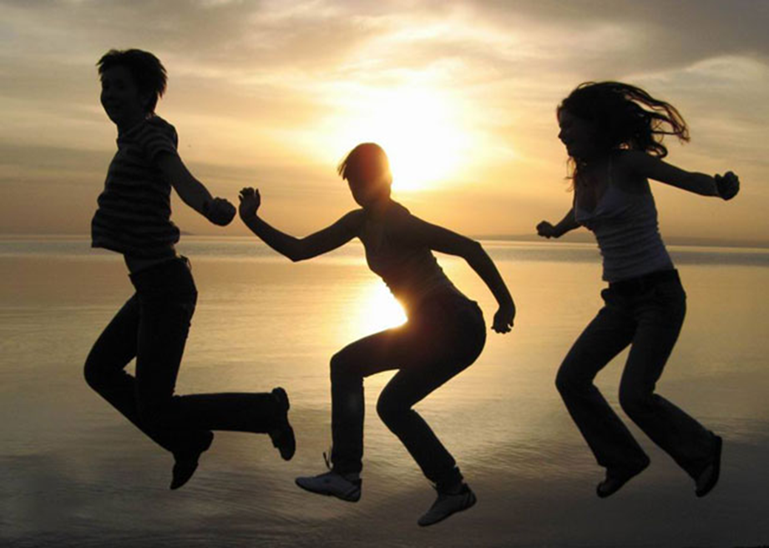 него план действий. Конкретный план – знак реальной опасности.Внимательно отнеситесь ко всем, даже самым незначительным обидам и жалобам. Не пренебрегайте ничем из сказанного. Вселяйте надежду, что все проблемы можно решить конструктивно.Давайте  больше позитивных установок, т.к. в состоянии душевного кризиса нужны строгие утвердительные указания.Не старайтесь шокировать или угрожать ребенку, говоря «пойди и сделай это.Не бойтесь обращаться к специалистам-психологам или психиатрам!Обращение к психологу не означает постановки на учет и клейма психической неполноценности (психолог – не врач, он работает со здоровыми людьми, не ставит диагнозы!!!)Большинство людей покушающихся на свою жизнь - психически здоровые люди, личности, творчески одаренные, просто оказавшиеся в сложной ситуации. Спасти ребенка от одиночества можно только любовью! Родительской лаской и заботой!Самое главное — покажите ребенку, что он вам небезразличен. Постарайтесь уверить его, что все душевные раны со временем заживут. Убедите его в том, что безвыходных ситуаций не бывает!Помогите ему увидеть этот выход.Письменные указания (в письмах, записках, дневнике). Бессонница.Также следует насторожиться, если:происходит потеря интересов, хобби, менее интенсивным становится общение с друзьями; изменяется отношение к учебе, подросток перестает интересоваться своей успеваемостью, часто просто не посещает занятия.демонстрирует радикальные изменения в поведении, такие как: слишком мало или слишком много ест; слишком мало или слишком много спит;ребенок перестает строить планы на будущее, интересоваться новыми возможностями от поступления в ВУЗ до места проведения каникул;перестает следить за собой или, наоборот, резко меняет имидж. Например, девушки отрезают длинные волосы, перестают следить за свои весом, юноши, вообще, могут перестать причесываться и мыться;подросток проявляет постоянный интерес к музыке и книгам, в которых, так или иначе, упоминается смерть.ребенок перенес тяжелую потерю (смерть кого-то из близких, развод родителей); имеет склонность к суициду вследствие того, что он совершился кем-то из друзей, знакомых или членов семьи;слишком критически относится к себе.К внешним проявлениям суицидального поведения относятся:тоскливое выражение лица (скорбная мимика);тихий монотонный голос, замедленная речь; краткость ответов, отсутствие ответов; ускоренная экспрессивная речь; общая двигательная заторможенность, бездеятельность, адинамия, двигательное возбуждение; стремление к контакту с окружающими, поиски сочувствия, апелляция к врачу за помощью; эгоцентрическая направленность на свои страдания. Мотивы суицида:Месть: Ребенок уходит из жизни для того, чтобы наказать окружающих за плохое отношение к себе.Призыв: Так он пытается привлечь к себе внимание.Бегство от наказания: Маленький человек убивает себя, чтобы не быть наказанным.Самонаказание: Ребенок решает, что он не заслуживает права жить.Отказ: Человек просто «выходит из игры» раз и навсегда. Гораздо реже дети или взрослые люди кончают с собой для того, чтобы воссоединиться с уже умершим, во имя самопожертвования или в рамках игры. Такие самоубийства обычно бывают связаны с тяжелыми психическими заболеваниями.Причины детского самоубийства:На первом месте стоят проблемы и конфликты в семье, а также социальная изоляция.Также подростки тяжело переживают развод родителей, особенно те, кто одинаково привязаны к обоим родителям. Во время развода родителей дети испытывают чувство ненужности и покинутости.Следующая причина – насилие в семье. Одной из наиболее часто встречающихся причин попыток самоубийства в среде подростков является несчастная любовь. В подавляющем большинстве случаев от безответного чувства страдают девушки. Нередко причиной суицида становится несоответствие биологического и психологического полов.Перенесение тяжелой потери близкого человека.Частое попадание ребенка в стрессовые ситуации; Затяжное депрессивное состояние подростка. Слишком заниженная самооценка.Игровая зависимость и зависимость от интернета.  Будьте бдительны! Суждение, что люди, решившиеся на суицид, никому не говорят о своих намерениях, неверно!!!Необходимо отметить, что многие из тех, кто покушается на самоубийство, — вовсе не хотят умирать. Они просто утратили способность общаться с миром обычным способом. Для них сверхдоза таблеток или перерезанные вены — способ сообщить всем о глубине своего отчаяния. Некоторые из самоубийц, умирая, молятся, чтобы их кто-то нашел до того, как наступит конец. В том случае, если хоть что-то в поведении вашего ребенка вам показалось странным, либо тревожным, немедленно бросайте все свои дела и старайтесь практически все время проводить рядом с ребенком до тех пор, пока не будете твердо уверенны в том, что суицидальное настроение вашего ребенка ушло без следа. Если же вы не в состоянии самостоятельно справиться с существующей проблемой, не стесняйтесь и немедленно обращайтесь за помощью к детским психологам или даже психиатрам.Если замечена склонность несовершеннолетнего к суициду, следующие советы помогут изменить ситуацию:Для ребенка, который чувствует, что он бесполезен и нелюбим, забота и участие отзывчивого родителя являются мощными ободряющими средствами. Внимательно выслушайте подростка. Будьте искренними в общении, спокойно и доходчиво спрашивайте о тревожащей ситуации. Наиболее подходящими вопросами могут быть: «Что с тобой случилось за последнее время?  К кому из окружающих твои проблемы имеют отношение?»  Оцените серьезность намерений и чувств ребенка, а также глубину эмоционального кризиса. Постарайтесь узнать, есть ли у 